Стандарты раскрытия информации в ЖКХ (ПП РФ № 108/109/110 от 26.01.2023) 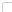 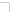 Портал раскрытия информации ФГИС ЕИАС